Bls.Að færa gögn/myndrit milli Excel og Word	2Afritun á gögnum með Copy/Paste (Afrita/Líma) án tengingar milli forrita	2Afritun á gögnum með tengingu milli forrita – Copy – Paste Special – Paste link	21. verkefni	01-netnotkun	301-netnotkun.docx     Sýnishorn	3Hagstofan	Gagnaveitur Að sækja gögn í gagnaveitur Hagstofunnar	32. verkefni	02-flutningar	43. verkefni	03-simenntun	54. verkefni	04-atvinnuleysi	5Lokaverkefni í Word-Excel001lokaverkefni – Internetnotkun á Íslandi og víðar	6002lokaverkefni – Umferð	6003lokaverkefni – Eigið val	6Hagstofan	Gagnaveitur	Að sækja gögn í gagnaveitur HagstofunnarVeljið réttar síður og réttar forsendur í gagnaveitum Hagstofunnar.	https://hagstofa.isRaðið gögnum þannig upp að myndritið verði lýsandi fyrir það sem beðið er um hverju sinni. 
Athugið að ef þið skiljið ekki hvað myndritið segir er ólíklegt að aðrir skilji það. 
Skrifið sjálf stuttan texta í Word-skjalið með lýsandi texta um hvað myndritið sýnir. 
Afritið myndritið með tengingu á milli forritanna. 
Útlitsmótið myndritið þannig að það verði auðvelt aflestrar. 
Mjög mikilvægt er að geta heimilda í öll gögn sem sótt eru.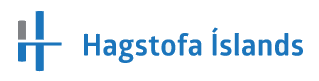 Hvernig er best að merkja við atriði í valboxi?
Merkið við og veljið milli töflu á skjá og skráarforms. Merkja þarf við a.m.k. eitt atriði í valboxi 
til að hægt sé að sýna niðurstöður.  Ef skoða á eina eða tvær breytur skal einungis velja þær. Til að afvelja er ýtt á Ctrl-hnappinn og smellt á viðkomandi atriði með músinni. Til að velja allar línur í valboxi: Smellið á efstu línuna. Ýtið síðan samtímis á Shift- og End-hnappana. Til að merkja við/afhaka línur í valboxi: Ýtið á Ctrl-hnappinn um leið og þið vinstrismellið á valdar 
línur með músinni. Til að velja fleiri en eina línu í valboxi: Merkið við línur með því að vinstrismella á músina og renna 
yfir valdar línur. Einnig er hægt að velja efstu línuna, ýta síðan á Shift-hnappinn og örvahnappana á 
lyklaborðinu samtímis og merkja við línur.Til að leita að ákveðnu gildi í valboxi: Veljið efstu línuna og sláið inn upphafsstaf orðsins sem leitað 
er að. Ef rétt lína kemur ekki strax upp, sláið aftur inn næsta bókstaf í orðinu þar til rétt niðurstaða kemur. 
Einnig er hægt að nota örvahnappana á lyklaborðinu (eða músina) til að leita frekar.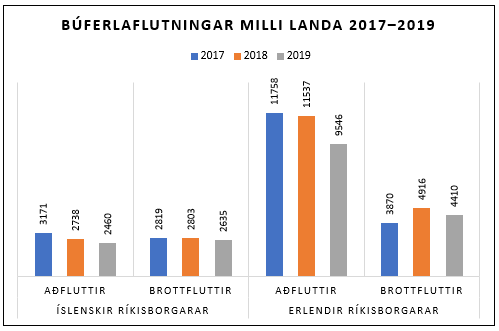 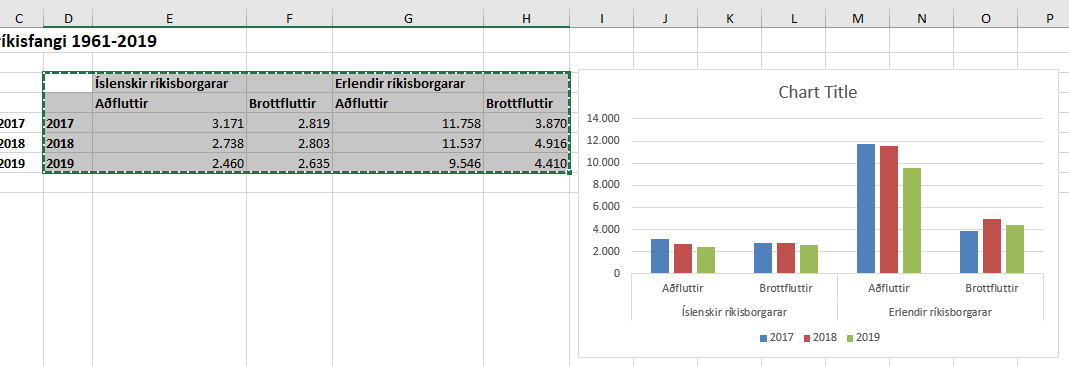 Sjá uppsett sýnishorn 
á vefsíðu áfangans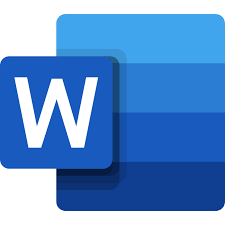 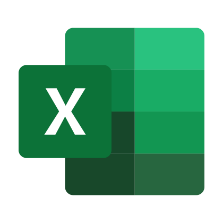 Samþætting á 
Word og ExcelUPPT3UT03
Vorönn 2021Að færa gögn/myndrit milli Excel og WordHægt er að afrita gögn milli Excel og Word með Copy/Paste skipununum (Afrita/Líma).Einnig er hægt að tengja saman gögn úr þessum forritum, þ.e. ef gögnin í Excel-skjalinu breytast 
þá breytast þau einnig í Word-skjalinu.Hægt er að stjórna því hvort tengingin sé sjálfvirk eða ekki.Afritun á gögnum með Copy/Paste (Afrita/Líma) án tengingar milli forritaAfritun á gögnum með Copy/Paste (Afrita/Líma) án tengingar milli forritaHægt er að velja hvort gögnin sem afrituð voru komi sem tafla, mynd eða venjulegur ómótaður texti. Þá koma ekki hnitalínur (Gridlines) á bak við hann eins og í Excel. Hægt er að breikka eða mjókka dálka töflunnar ef hún er afrituð (Copy – Paste). Engin tenging er á milli gagnanna ef þau eru afrituð með Copy – Paste (Afrita – Líma).Þá breytast gögnin í Word ekki þó gögnin í Excel breytist.Hægt er að velja hvort gögnin sem afrituð voru komi sem tafla, mynd eða venjulegur ómótaður texti. Þá koma ekki hnitalínur (Gridlines) á bak við hann eins og í Excel. Hægt er að breikka eða mjókka dálka töflunnar ef hún er afrituð (Copy – Paste). Engin tenging er á milli gagnanna ef þau eru afrituð með Copy – Paste (Afrita – Líma).Þá breytast gögnin í Word ekki þó gögnin í Excel breytist.Taflan sem á að afrita er valin og afrituð með því að smella á 
Copy (Afrita) eða Ctrl+CSíðan er farið í Word-skjalið og hún sótt með því að smella á Paste (Líma)
eða Ctrl+VÞá birtist taflan nákvæmlega eins og hún var í Excel.Ef tafla er afrituð úr Excel yfir í Word býr Word sjálfkrafa til samsvarandi töflu.Allar útlitsskipanir halda sér (feitletur, aukastafir o.s.frv.). Einnig er hægt að setja útlit á töfluna að eigin ósk.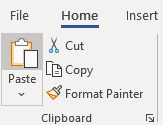 Afritun á gögnum með tengingu milli forrita – Copy – Paste Special – Paste linkAfritun á gögnum með tengingu milli forrita – Copy – Paste Special – Paste linkÞegar myndrit er afritað úr Excel yfir í Word er tenging milli skjalanna ef það er afritað þannig: Paste	Paste Special	Paste link: 	Microsoft Excel Chart Object 
(Líma	Líma sérstaklega	Líma tengil: 	Microsoft Excel Chart hlutur) Þegar myndrit er afritað úr Excel yfir í Word er tenging milli skjalanna ef það er afritað þannig: Paste	Paste Special	Paste link: 	Microsoft Excel Chart Object 
(Líma	Líma sérstaklega	Líma tengil: 	Microsoft Excel Chart hlutur) Myndritið í Excel er valið, smellt á Copy (Afrita) 
og það afritað yfir í Word: Paste	Paste Special 	Paste link
	Microsoft Excel Chart ObjectLíma	Líma sérstaklega	Líma tengil
	Microsoft Excel Chart hluturTenging er á milli myndritsins í Excel og Word, 
þ.e. ef myndritinu eða öðrum gögnum er breytt 
í Excel breytist það einnig í Word-skjalinu.Myndrit uppfært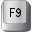 Smella þarf á myndritið í Word og ýta á hnappinn F9 
til að uppfæra það.Einnig er hægt að ýta á hægri músarhnapp og 
velja Update Link (Uppfæra tengil) af lista.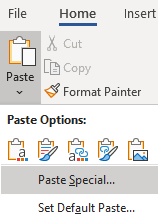 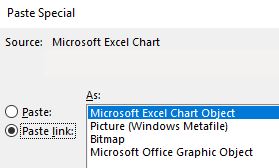 1. verkefni	01-netnotkunOpnið Word og sækið skjalið	01-netnotkun.docx
Opnið Excel og sækið skjalið 	01-netnotkun.xlsxÚtbúið tvö myndrit í Excel-skjalinu 01-netnotkun.xlsx 
Minnkið þau og hafið ramma utan um þau (Format Shape Outline).Útbúið tvö myndrit í Excel-skjalinu 01-netnotkun.xlsx 
Minnkið þau og hafið ramma utan um þau (Format Shape Outline).Myndritin þurfa ekki að líta nákvæmlega eins út og á sýnishorninu.Myndrit 1	A2 til B5
Insert – Charts – Pie or Dougnut Chart – 2-D Pie  
(Setja inn – Gröf – Köku- eða kleinuhringsrit). Skrifið fyrirsögn (Chart Title) og
veljið útlit í Chart Design sem sýnir %.Myndrit 2 	A2 til C4
Insert – Charts – Columns – 2D Columns  
(Setja inn – Gröf – Stöplarit eða súlurit 
Tvívíðar súlur – Klasað stöplarit). 
Skrifið fyrirsögn og veljið útlit í Chart Design 
sem sýnir talnagildin. Minnkið bil milli súlna í 50%.Visitð Excel-skjalið. Smellið á myndritin (eitt í einu) 
og veljið Copy (Afrita).Word	Farið í Word-skjalið. 
Færið myndritin (eitt í einu) yfir í Word-
skjalið með tengingu á milli skjalanna.Veljið örina niður við Paste – Paste Special 
Paste link: Microsoft Excel Chart Object
(Líma – Líma sérstaklega – Líma tengil 
Microsoft Excel Chart hlutur). Setjið haus á Word skjalið. Vistið bæði Word- og Excel-skjalið.01-netnotkun.docx     Sýnishorn01-netnotkun.docx     SýnishornMyndrit 1	A2 til B5
Insert – Charts – Pie or Dougnut Chart – 2-D Pie  
(Setja inn – Gröf – Köku- eða kleinuhringsrit). Skrifið fyrirsögn (Chart Title) og
veljið útlit í Chart Design sem sýnir %.Myndrit 2 	A2 til C4
Insert – Charts – Columns – 2D Columns  
(Setja inn – Gröf – Stöplarit eða súlurit 
Tvívíðar súlur – Klasað stöplarit). 
Skrifið fyrirsögn og veljið útlit í Chart Design 
sem sýnir talnagildin. Minnkið bil milli súlna í 50%.Visitð Excel-skjalið. Smellið á myndritin (eitt í einu) 
og veljið Copy (Afrita).Word	Farið í Word-skjalið. 
Færið myndritin (eitt í einu) yfir í Word-
skjalið með tengingu á milli skjalanna.Veljið örina niður við Paste – Paste Special 
Paste link: Microsoft Excel Chart Object
(Líma – Líma sérstaklega – Líma tengil 
Microsoft Excel Chart hlutur). Setjið haus á Word skjalið. Vistið bæði Word- og Excel-skjalið.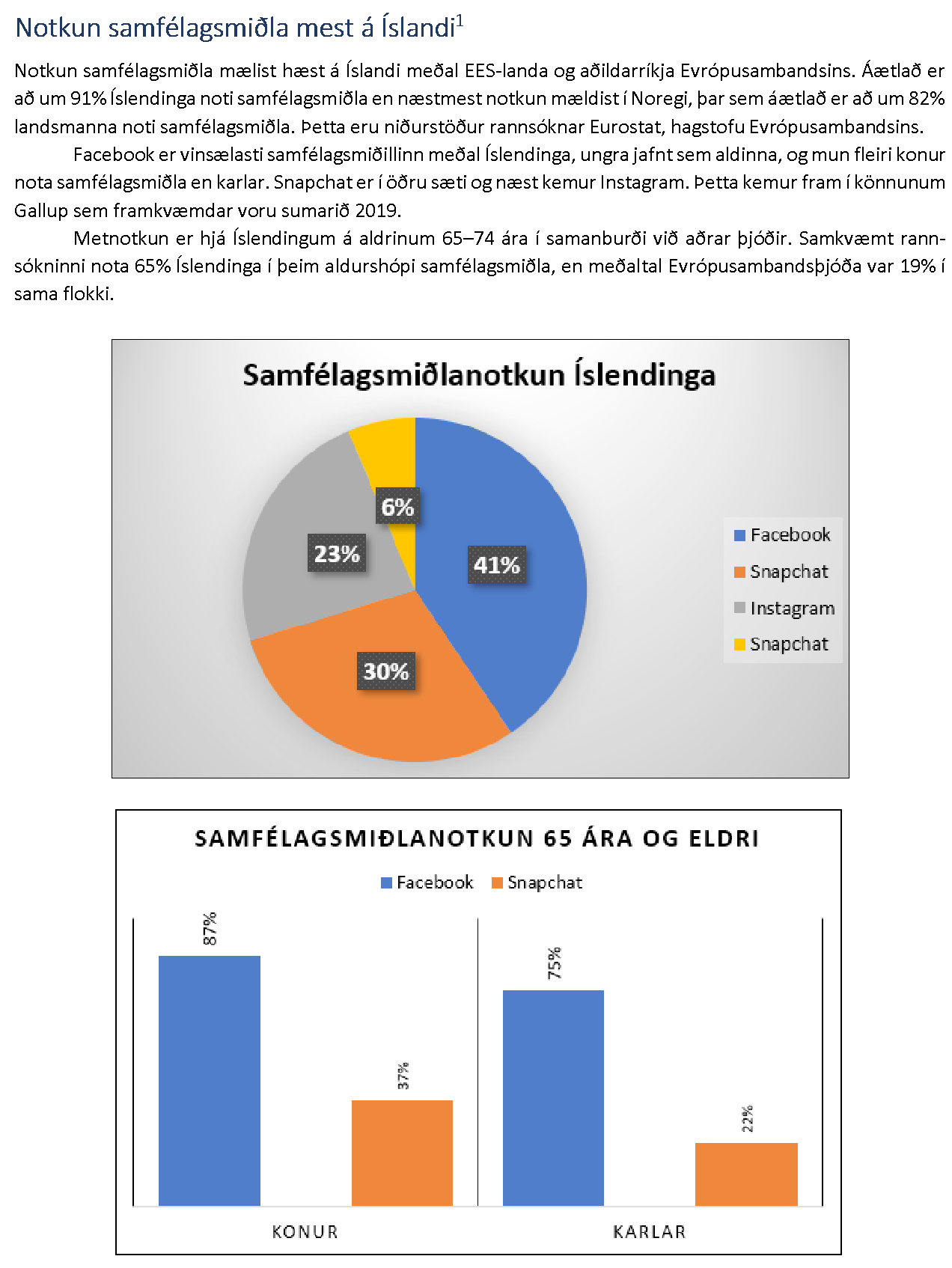 2. verkefni	02-flutningarFarið inn á vef Hagstofunnar og skoðið búferlaflutninga milli landa 2017 til 2019 Íbúar >> Búferlaflutningar – Búferlaflutningar milli landa 
Talnaefni  1+1  Búferlaflutningar milli landa  
 Búferlaflutningar milli landa eftir kyni og ríkisfangi 1961-2019Merkið við og veljið milli töflu á skjá og skráarforms eins og sýnt er 
hér fyrir neðan. Velja þarf a.m.k. eitt gildi fyrir hverja merkta breytu.Vistið Word-skjalið undir heitinu	02-flutningar.docx
Vistið Excel-skjalið undir heitinu	02-flutningar.xlsxFarið inn á vef Hagstofunnar og skoðið búferlaflutninga milli landa 2017 til 2019 Íbúar >> Búferlaflutningar – Búferlaflutningar milli landa 
Talnaefni  1+1  Búferlaflutningar milli landa  
 Búferlaflutningar milli landa eftir kyni og ríkisfangi 1961-2019Merkið við og veljið milli töflu á skjá og skráarforms eins og sýnt er 
hér fyrir neðan. Velja þarf a.m.k. eitt gildi fyrir hverja merkta breytu.Vistið Word-skjalið undir heitinu	02-flutningar.docx
Vistið Excel-skjalið undir heitinu	02-flutningar.xlsx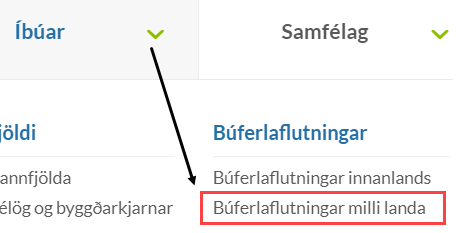 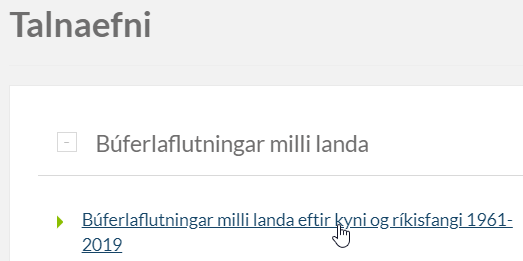 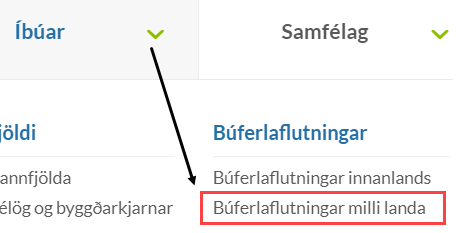 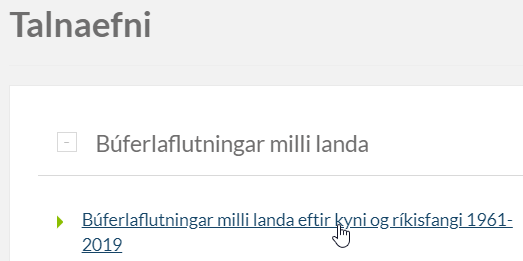 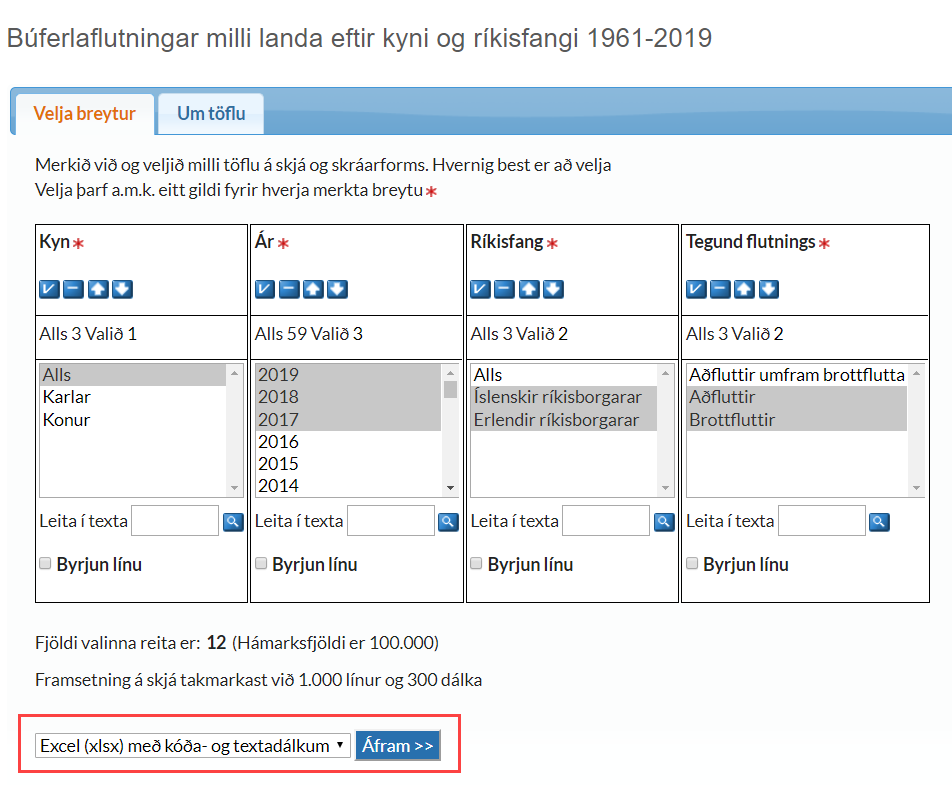 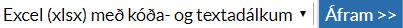 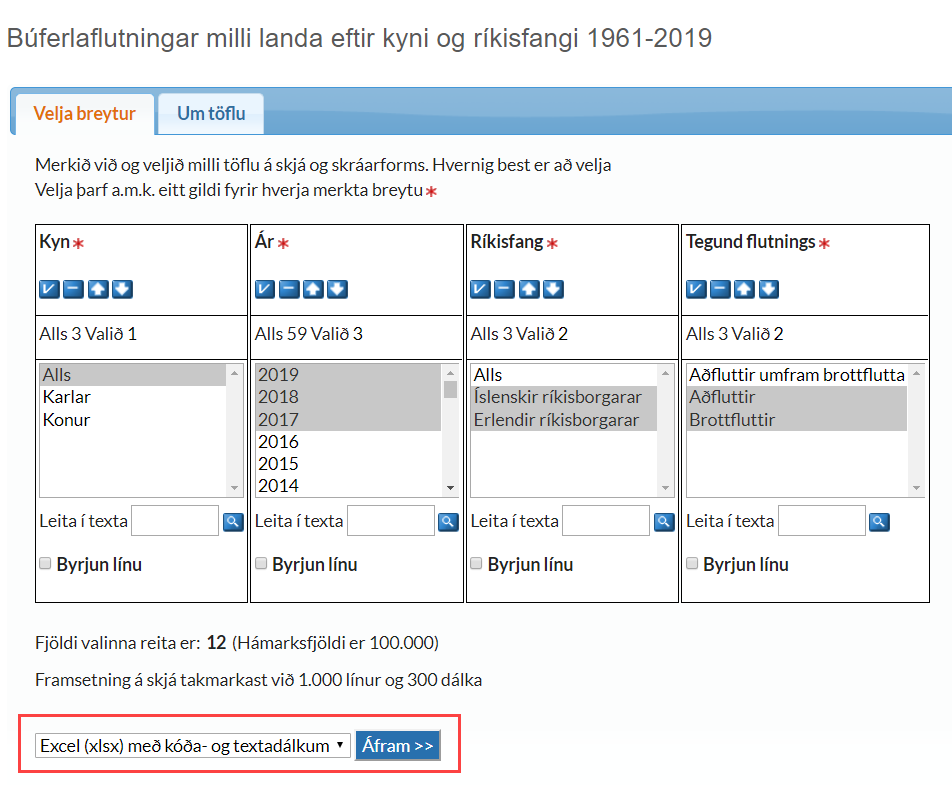 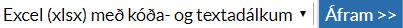 Smellið á Áfram >> á eftir Excel (xlsx) með kóða- og textadálkumOpnið Excel-skrána og vistið 
undir heitinu 02-flutningarSetjið þúsundapunkta á tölur 
yfir fjöldann, ekki ártölin.Setjið svæðið D3 til H7 í blokk 
og útbúið myndrit.Breytið útliti á myndritinu að eigin vali.Sýnið gildi eins og sýnt er.Skrifið fyrirsögn.Minnkið bil milli súlna.Setjið ramma utan um myndritið.Afritið myndritið með tengingu 
á milli forritanna (Excel og Word). Setjið haus á Word-skjalið.Skrifið texta í Word með lýsandi 
texta um hvað myndritið sýnir.Getið heimilda í öll gögn sem sótt eru.3. verkefni	03-simenntunSímenntun  –  SýnishornSamfélag >> Menntun >> Símenntun – Talnaefni   1+1  Símenntun 
Símenntun eftir kyni, menntunaraðstöðu og tegund símenntunar 
samkvæmt ISCED 2011 menntunarflokkuninni 2003–2019Finnið fjölda eftir aldri sem sóttu símenntun 2019: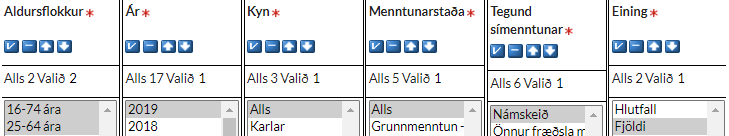 Vistið Excel-skrána undir heitinu 03-simenntun.xlsxLjómið A5 til A6, haldið Ctrl-hnappi niðri og 
ljómið F5 til F6. Útbúið myndrit að eigin vali.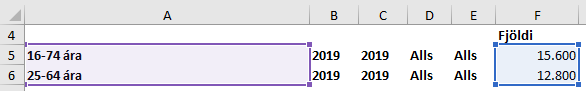 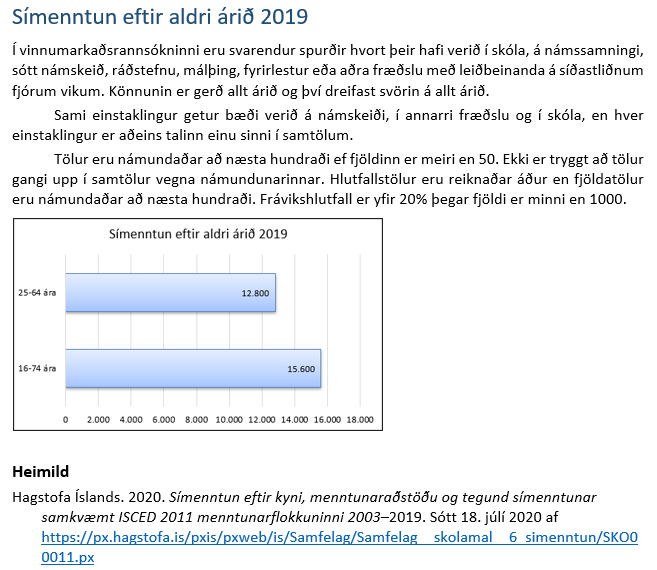 Skrifið texta í Word-skjalið sem lýsir hvað myndritið sýnir. Vistið Word-skjalið undir heitinu 
03-simenntun.docx   –   Getið heimilda í öll gögn sem sótt eru. Mótið textann og setjið ykkar nafn í haus.Afritið myndritið yfir í Word-skjalið með tengingu á milli forritanna.Skrifið texta í Word-skjalið sem lýsir hvað myndritið sýnir. Vistið Word-skjalið undir heitinu 
03-simenntun.docx   –   Getið heimilda í öll gögn sem sótt eru. Mótið textann og setjið ykkar nafn í haus.Afritið myndritið yfir í Word-skjalið með tengingu á milli forritanna.4. verkefni	04-atvinnuleysi4. verkefni	04-atvinnuleysiFarið á hagstofa.is og finnið atvinnuleysi frá septemer 2020 til febrúar 2021Farið á hagstofa.is og finnið atvinnuleysi frá septemer 2020 til febrúar 2021Vinnuafl, starfandi, atvinnulausir og vinnustundir – Mæling – Mánaðarlegar tölur 2003–2021Setjið gögnin í Excel-skjal og útbúið myndrit. Vistið Excel-skjalið undir heitinu 04-atvinnuleysi.xlsxOpnið Word og vistið undir heitinu 04-atvinnuleysi.docx     Skrifið stuttan, lýsandi texta í Word. 
Setjið haus á Word-skjalið. Færið myndritið úr Excel yfir í Word með tengingu á milli forritanna. 
Setjið heimild sem sýnir hvaðan gögnin eru. Vinnuafl, starfandi, atvinnulausir og vinnustundir – Mæling – Mánaðarlegar tölur 2003–2021Setjið gögnin í Excel-skjal og útbúið myndrit. Vistið Excel-skjalið undir heitinu 04-atvinnuleysi.xlsxOpnið Word og vistið undir heitinu 04-atvinnuleysi.docx     Skrifið stuttan, lýsandi texta í Word. 
Setjið haus á Word-skjalið. Færið myndritið úr Excel yfir í Word með tengingu á milli forritanna. 
Setjið heimild sem sýnir hvaðan gögnin eru. Vinnuafl, starfandi, atvinnulausir og vinnustundir – Mæling – Mánaðarlegar tölur 2003–2021Setjið gögnin í Excel-skjal og útbúið myndrit. Vistið Excel-skjalið undir heitinu 04-atvinnuleysi.xlsxOpnið Word og vistið undir heitinu 04-atvinnuleysi.docx     Skrifið stuttan, lýsandi texta í Word. 
Setjið haus á Word-skjalið. Færið myndritið úr Excel yfir í Word með tengingu á milli forritanna. 
Setjið heimild sem sýnir hvaðan gögnin eru. Vinnuafl, starfandi, atvinnulausir og vinnustundir – Mæling – Mánaðarlegar tölur 2003–2021Setjið gögnin í Excel-skjal og útbúið myndrit. Vistið Excel-skjalið undir heitinu 04-atvinnuleysi.xlsxOpnið Word og vistið undir heitinu 04-atvinnuleysi.docx     Skrifið stuttan, lýsandi texta í Word. 
Setjið haus á Word-skjalið. Færið myndritið úr Excel yfir í Word með tengingu á milli forritanna. 
Setjið heimild sem sýnir hvaðan gögnin eru. Merkið við og veljið milli töflu á skjá og skráarforms 
eins og sýnt er hér. 
Velja þarf a.m.k. eitt gildi fyrir hverja merkta breytu.Vinnuafl, starfandi, atvinnulausir og vinnustundir 
Mæling – Mánaðarlegar tölur 2003–2021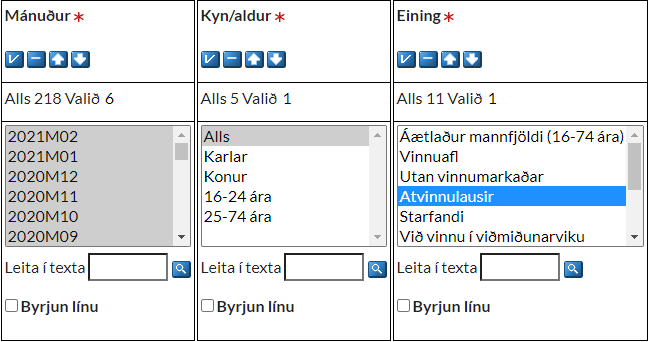 Opnið Excel-skrána 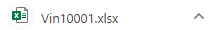 og vistið undir heitinu 04-atvinnuleysi.xlsxSetjið þúsundapunkta á tölur.
Setjið talnaútlit (Text) og skrifið heiti mánaða og ár. Merkið við og veljið milli töflu á skjá og skráarforms 
eins og sýnt er hér. 
Velja þarf a.m.k. eitt gildi fyrir hverja merkta breytu.Vinnuafl, starfandi, atvinnulausir og vinnustundir 
Mæling – Mánaðarlegar tölur 2003–2021Opnið Excel-skrána og vistið undir heitinu 04-atvinnuleysi.xlsxSetjið þúsundapunkta á tölur.
Setjið talnaútlit (Text) og skrifið heiti mánaða og ár. Merkið við og veljið milli töflu á skjá og skráarforms 
eins og sýnt er hér. 
Velja þarf a.m.k. eitt gildi fyrir hverja merkta breytu.Vinnuafl, starfandi, atvinnulausir og vinnustundir 
Mæling – Mánaðarlegar tölur 2003–2021Opnið Excel-skrána og vistið undir heitinu 04-atvinnuleysi.xlsxSetjið þúsundapunkta á tölur.
Setjið talnaútlit (Text) og skrifið heiti mánaða og ár. Atvinnuleysi  –  Sýnishorn Merkið við og veljið milli töflu á skjá og skráarforms 
eins og sýnt er hér. 
Velja þarf a.m.k. eitt gildi fyrir hverja merkta breytu.Vinnuafl, starfandi, atvinnulausir og vinnustundir 
Mæling – Mánaðarlegar tölur 2003–2021Opnið Excel-skrána og vistið undir heitinu 04-atvinnuleysi.xlsxSetjið þúsundapunkta á tölur.
Setjið talnaútlit (Text) og skrifið heiti mánaða og ár. Merkið við og veljið milli töflu á skjá og skráarforms 
eins og sýnt er hér. 
Velja þarf a.m.k. eitt gildi fyrir hverja merkta breytu.Vinnuafl, starfandi, atvinnulausir og vinnustundir 
Mæling – Mánaðarlegar tölur 2003–2021Opnið Excel-skrána og vistið undir heitinu 04-atvinnuleysi.xlsxSetjið þúsundapunkta á tölur.
Setjið talnaútlit (Text) og skrifið heiti mánaða og ár. Merkið við og veljið milli töflu á skjá og skráarforms 
eins og sýnt er hér. 
Velja þarf a.m.k. eitt gildi fyrir hverja merkta breytu.Vinnuafl, starfandi, atvinnulausir og vinnustundir 
Mæling – Mánaðarlegar tölur 2003–2021Opnið Excel-skrána og vistið undir heitinu 04-atvinnuleysi.xlsxSetjið þúsundapunkta á tölur.
Setjið talnaútlit (Text) og skrifið heiti mánaða og ár. 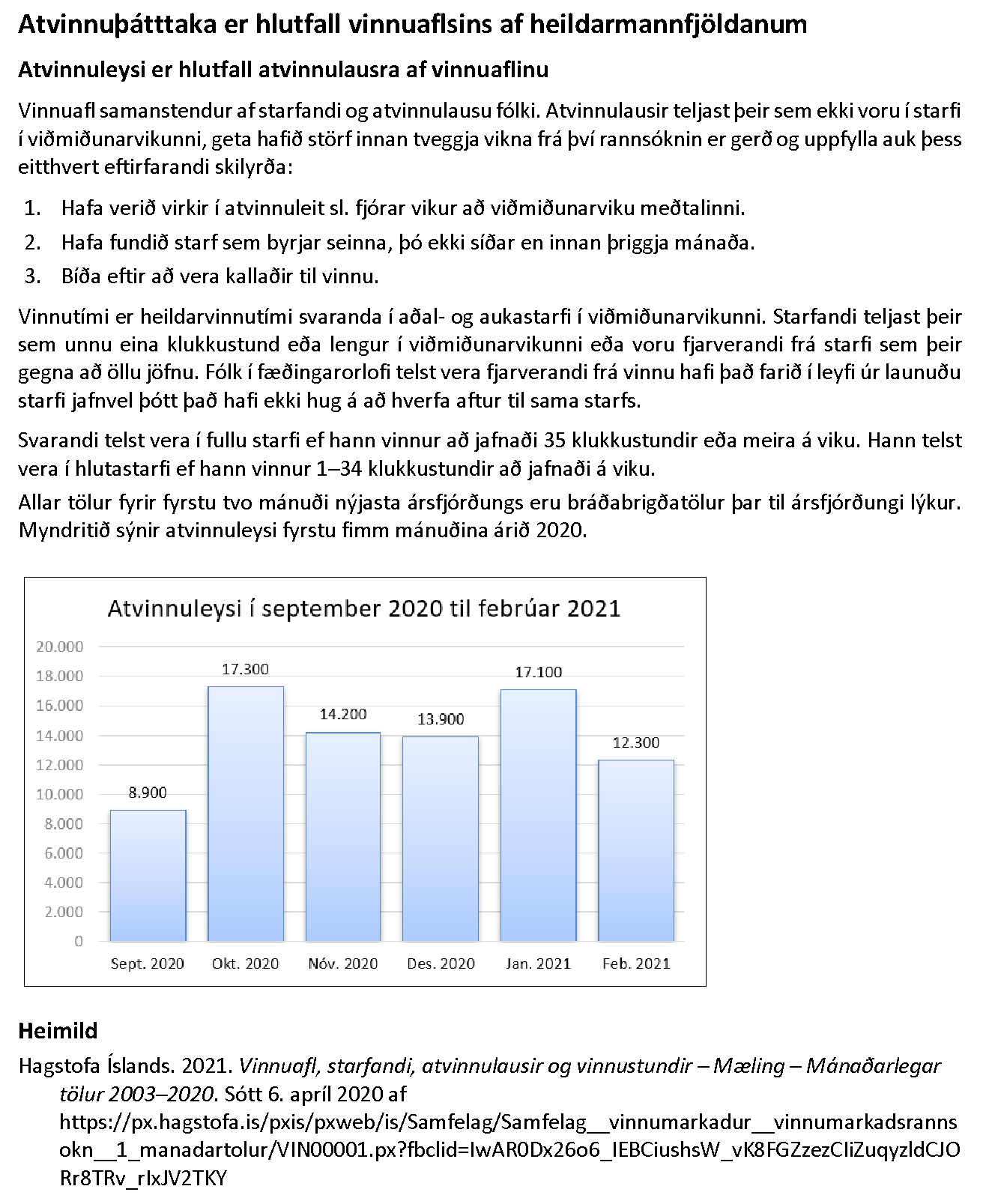 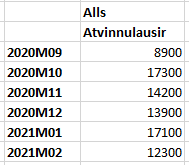 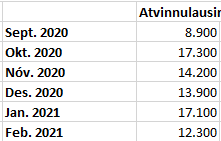 Afritið myndritið með tengingu á milli Excel og Word. Skrifið texta í Word sem lýsir því sem myndritið sýnir. 
Vistið Word-skjalið undir heitinu 04-atvinnuleysi.docx
Getið heimilda í öll gögn sem sótt eru.
Mótið textann og setjið ykkar nafn í haus.Veljið svæðið og útbúið myndrit. Skrifið fyrirsögn og sýnið talnagildin eins og sýnt er. Minnkið bil milli súlna í 30%. Setjið ramma utan um myndritið.Veljið svæðið og útbúið myndrit. Skrifið fyrirsögn og sýnið talnagildin eins og sýnt er. Minnkið bil milli súlna í 30%. Setjið ramma utan um myndritið.Veljið svæðið og útbúið myndrit. Skrifið fyrirsögn og sýnið talnagildin eins og sýnt er. Minnkið bil milli súlna í 30%. Setjið ramma utan um myndritið.Afritið myndritið með tengingu á milli Excel og Word. Skrifið texta í Word sem lýsir því sem myndritið sýnir. 
Vistið Word-skjalið undir heitinu 04-atvinnuleysi.docx
Getið heimilda í öll gögn sem sótt eru.
Mótið textann og setjið ykkar nafn í haus.Lokaverkefni í Word-ExcelSetjið upp þrjú verkefni í Word-Excel. 
Þau koma í staðinn fyrir próf í Word-Excel samþættingu.
Sjá nánar á vefsíðu áfangans.001lokaverkefni
– Internetnotkun á Íslandi og víðarSækið skjalið 001lokaverkefni.xlsx   Setjið verkefnið upp svipað því sem 
sýnt er í hér fyrir neðan. Það þarf ekki að vera nákvæmlega 
eins og sýnishornið.Opnið Word og vistið skjalið undir heitinu 
001lokaverkefni.docx Skrifið sjálf stuttan texta í Word sem útskýrir myndritið. 
Sjá mynd á síðu 2 (Texti) í Excel-skjalinu.Setjið heimild sem sýnir hvaðan gögnin eru. 
Grein í Morgunblaðinu 8. febrúar 2021 Skilið báðum skjölunum á dreifnámið.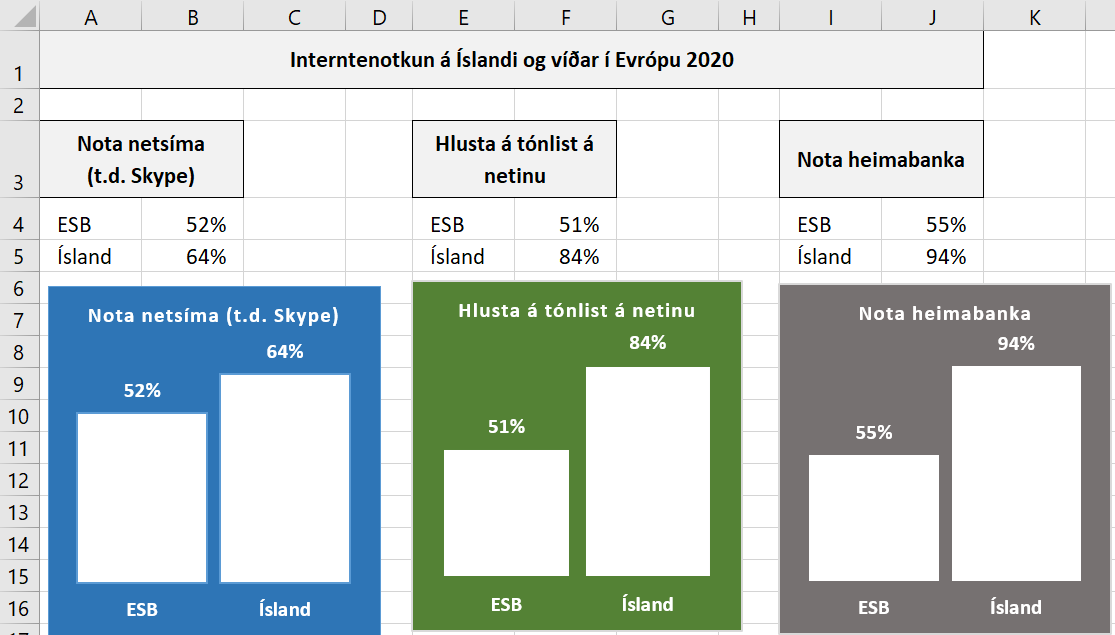 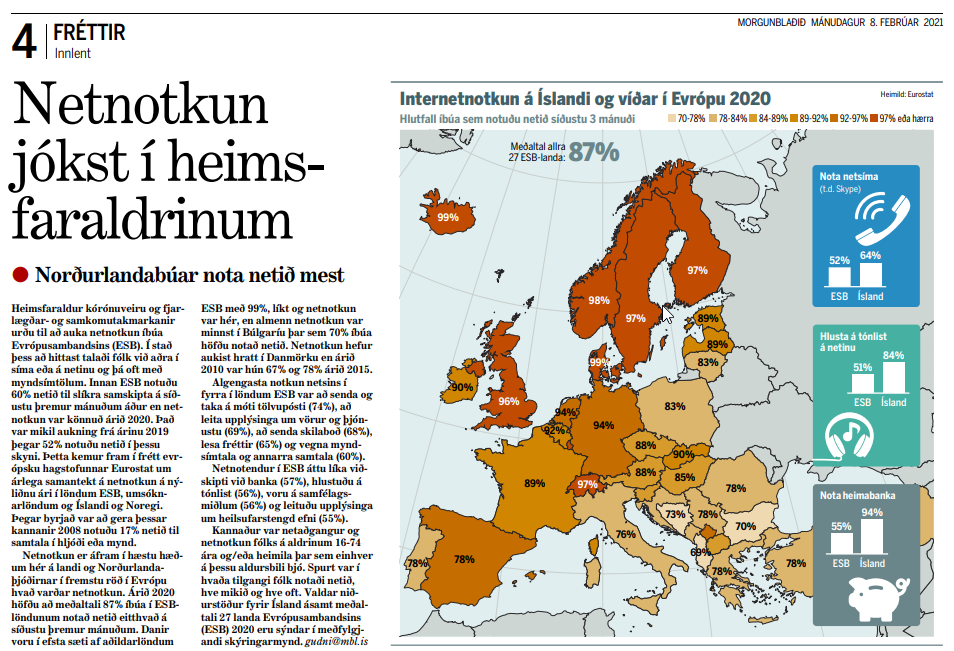 002lokaverkefni – UmferðFarið á vef Hagstofunnar Meðal dagleg umferð á stofnvegum eftir mánuðum 2005-2021  https://hagstofa.is/utgafur/frettasafn/umhverfi/vegatalningar-a-thjodvegum/ Smellið á Talnaefni og setjið upp tvö myndrit í Excel. Sjá leiðbeiningar á vefsíðu áfangans. Sýnishorn af uppsettu verkefni er á vefsíðu áfangans. Tengill í síðuna er einnig á vefsíðu áfangans. Vistið undir heitinu 002-a-lokaverkefni.xlsx og 002-b-lokaverkefni.xlsx Opnið Word og sækið skjalið W-EX-umferd.docx  Mótið textann og setjið haus og fót á Word-skjalið. Setjið heimild sem sýnir hvaðan gögnin eru. Skilið öllum skjölunum á dreifnámið.003lokaverkefni – Eigið valSetjið sjálf upp verkefni að eigin vali í Excel og Word.Þið getið tekið gögn af vef Hagstofunnar, 
úr vefmiðlum eða dagblöðum.Sjá dæmi/tengla á vefsíðu áfangans.Setjið upp Excel-skjal og vistið undir heitinu 	003lokaverkefni.xlsxSetjið upp Word-skjal og vistið undir heitinu	003lokaverkefni.docxÚtbúið myndrit að eigin vali í Excel og færið þau yfir i Word-skjalið með tengingu á milli forritanna.   Skrifið texta í Word með lýsandi texta um hvað myndritið sýnir. Mótið textann og setjið haus í Word-skjalið.Setjið heimild sem sýnir hvaðan gögnin eru. Skilið báðum skjölunum á dreifnámið.Setjið upp Excel-skjal og vistið undir heitinu 	003lokaverkefni.xlsxSetjið upp Word-skjal og vistið undir heitinu	003lokaverkefni.docxÚtbúið myndrit að eigin vali í Excel og færið þau yfir i Word-skjalið með tengingu á milli forritanna.   Skrifið texta í Word með lýsandi texta um hvað myndritið sýnir. Mótið textann og setjið haus í Word-skjalið.Setjið heimild sem sýnir hvaðan gögnin eru. Skilið báðum skjölunum á dreifnámið.Setjið upp Excel-skjal og vistið undir heitinu 	003lokaverkefni.xlsxSetjið upp Word-skjal og vistið undir heitinu	003lokaverkefni.docxÚtbúið myndrit að eigin vali í Excel og færið þau yfir i Word-skjalið með tengingu á milli forritanna.   Skrifið texta í Word með lýsandi texta um hvað myndritið sýnir. Mótið textann og setjið haus í Word-skjalið.Setjið heimild sem sýnir hvaðan gögnin eru. Skilið báðum skjölunum á dreifnámið.